МУНИЦИПАЛЬНОЕ ОБРАЗОВАНИЕ «ГОРОД БЕРЕЗНИКИ»ПЕРМСКОГО КРАЯАДМИНИСТРАЦИЯ ГОРОДА БЕРЕЗНИКИ ПОСТАНОВЛЕНИЕ…………….	№…………….В соответствии с подпунктом 2.2 пункта 2 протокола внутреннего аппаратного совещания губернатора Пермского края от 18.04.2022     № 11-аг, администрация города Березники ПОСТАНОВЛЯЕТ:1.Утвердить прилагаемые изменения в административный регламент по предоставлению муниципальной услуги «Выдача разрешения на установку и эксплуатацию рекламных конструкций                 на соответствующей территории, аннулирование такого разрешения», утвержденный постановлением администрации города от 01.06.2015   № 957 «Об утверждении административного регламента по предоставлению муниципальной услуги «Выдача разрешения                    на установку и эксплуатацию рекламных конструкций на соответствующей территории, аннулирование такого разрешения»  (далее – Изменения).2.Официально опубликовать настоящее постановление                         в официальном печатном издании – газете «Два берега Камы»                         и разместить его полный текст, состоящий из настоящего постановления и Изменений, указанных в пункте 1 настоящего постановления, на Официальном портале правовой информации города Березники в информационно-телекоммуникационной сети «Интернет».3.Настоящее постановление вступает в силу со дня, следующего за днем его официального опубликования в официальном печатном издании. УТВЕРЖДЕНЫпостановлениемадминистрации городаот …………………      №……….……….ИЗМЕНЕНИЯ,которые вносятся в административный регламент по предоставлению муниципальной услуги  «Выдача разрешения на установку и эксплуатацию рекламных конструкций на соответствующей территории, аннулирование такого разрешения», утвержденный постановлением администрации города от 01.06.2015 № 9571.В разделе II:1.1.в пункте 2.4.1  подраздела 2.4 слова «в течение 12 рабочих дней» заменить словами «в течение 10 рабочих дней»;1.2.в пункте 2.4.2  подраздела 2.4 слова «в течение 7 рабочих дней» заменить словами «в течение 3 рабочих дней»;1.3.в пункте 2.4.4  подраздела 2.4 слова «не должен превышать 2 рабочих дней» заменить словами «не должен превышать 1 рабочего  дня»;1.4.подраздел 2.7 изложить в следующей редакции:«2.7.Исчерпывающий перечень оснований для отказа в приеме документов, необходимых для предоставления муниципальной услуги2.7.1.Исчерпывающий перечень оснований для отказа в приеме документов, необходимых для предоставления муниципальной услуги:2.7.1.1.заявление (уведомление) подано в орган местного самоуправления муниципального образования, в полномочия которого не входит предоставление муниципальной услуги;2.7.1.2.представленные Заявителем (его представителем) документы содержат подчистки и (или) исправления текста,                         не заверенные в порядке, установленном действующим законодательством Российской Федерации;2.7.1.3.документы, представленные в электронной форме, содержат повреждения, наличие которых не позволяет в полном объеме использовать содержащиеся в них информацию и сведения для предоставления муниципальной услуги;2.7.1.4.на момент обращения за предоставлением муниципальной услуги документы, обязанность по предоставлению которых возложена на Заявителя, утратили силу;2.7.1.6.неполное заполнение полей в интерактивной форме заявления на Едином портале; 2.7.1.7.документы, необходимые для предоставления муниципальной услуги, поданы в электронной форме с нарушением требований, установленных подразделом 2.6 настоящего раздела; 2.7.1.8.представление неполного комплекта документов, необходимых для предоставления муниципальной услуги, обязанность по представлению которых возложена на Заявителя, либо выявление недостоверных сведений в указанных документах; 2.7.1.9.выявлено несоблюдение установленных статьей 11 Федерального закона от  06.04.2011 № 63-ФЗ «Об электронной подписи» условий признания действительности электронной подписи.»;1.5.подраздел 2.9 дополнить пунктами 2.9.1.8 и 2.9.1.9 следующего содержания:«2.9.1.8.документы и (или) сведения, представленные Заявителем (его представителем), противоречат документам и (или) сведениям, полученным Управлением в рамках межведомственного информационного взаимодействия; 2.9.1.9.поступление ответа органа государственной власти, органа местного самоуправления либо подведомственной органу государственной власти или органу местного самоуправления организации на межведомственный запрос, свидетельствующего                    об отсутствии документа и (или) информации, необходимых                    для предоставления муниципальной услуги.»;2.В разделе III:2.1.в подпункте 3.3.3.2 пункта 3.3.3 подраздела 3.3 слова «не позднее 2 рабочих дней» заменить словами «не позднее 1 рабочего  дня»;2.2.в подпункте 3.3.4.1 пункта 3.3.4 подраздела 3.3 слова «11 рабочих дней» заменить словами «9 рабочих дней»;2.3.в подпункте 3.3.4.2 пункта 3.3.4 подраздела 3.3 слова «6 рабочих дней» заменить словами «2 рабочих дней»;2.4.в пункте 3.3.6 подраздела 3.3 слова «не более 12 рабочих дней» заменить словами «не более 10 рабочих дней», слова «не более 7 рабочих дней» заменить словами «не более 7 рабочих дней»;2.5.в пункте 3.4.5 подраздела 3.3 слова «2 рабочих дня» заменить словами «1 рабочий день».О внесении изменений в административный регламент по предоставлению муниципальной услуги«Выдача разрешения на установку и эксплуатацию рекламных конструкций на соответствующей территории, аннулирование такого разрешения», утвержденный постановлением администрации города от 01.06.2015 № 957 « Об утверждении административного регламента по предоставлению муниципальной услуги«Выдача разрешения на установку и эксплуатацию рекламных конструкций на соответствующей территории, аннулирование такого разрешения»Глава города Березники –глава администрации 
города БерезникиК.П. Светлаков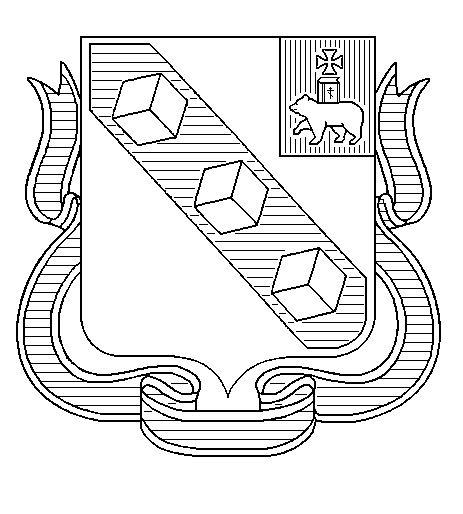 